المشتري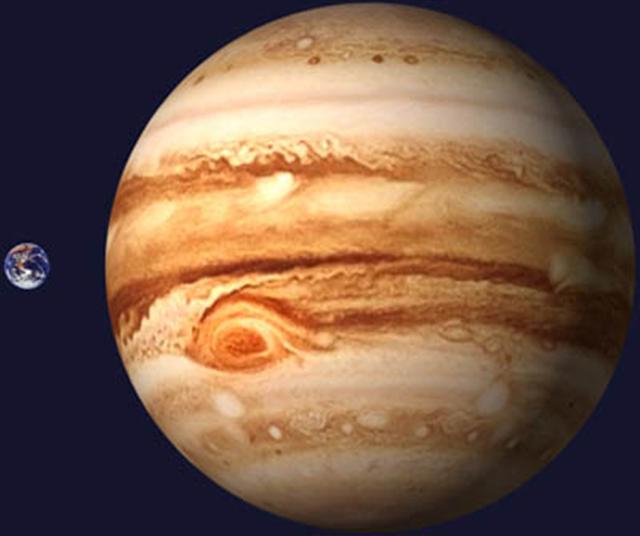 